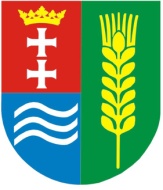 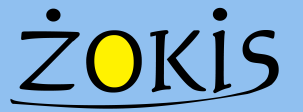 REGULAMIN KONKURSU HISTORYCZNO - PLASTYCZNEGONA PLAKAT*Wybory. 4 czerwca 1989Organizatorem Konkursu Historyczno-Plastycznego na plakat Wybory. 4 czerwca 1989, zwanego dalej Konkursem,  jest Żuławski Ośrodek Kultury i Sportu w Cedrach Wielkich.Celem Konkursu  jest rozwijanie wśród uczniów zainteresowania najnowszą historią Polski, w tym przypomnienie historycznych wydarzeń związanych  z wyborami 
do parlamentu 4 czerwca 1989 roku, a także zachęcenie uczniów do włączenia się 
w   jubileuszowe, obywatelskie  Święto Wolności w 25. rocznicę pierwszych demokratycznych wyborów w powojennej Polsce.Konkurs kierowany jest do uczniów szkół gimnazjalnych na terenie gminy Cedry Wielkie.Zadaniem uczestników Konkursu jest  zaprojektowanie i wykonanie plakatu  wyborczego zachęcającego do wzięcia udziału w głosowaniu w  wyborach, które odbyły się 4 czerwca 1989 roku.Każdy z uczestników Konkursu ma za zadanie przygotować pracę w dowolnej technice (w tym również komputerowej) w wielkości nie mniejszej niż format A3. Uczestnicy Konkursu  przygotowują pracę indywidualnie, prace przekazywane są 
za pośrednictwem szkoły.Warunkiem udziału w Konkursie jest wyrażenie zgody na przetwarzanie przez ŻOKiS danych osobowych uczestnika Konkursu (patrz załącznik nr 1). Zgodę wyraża rodzic lub opiekun prawny uczestnika Konkursu, zgodnie z przepisami ustawy z dnia 29 sierpnia 1997 r. o ochronie danych osobowych (Dz. U. z 2002 r. Nr 101, poz. 926 z późn. zm.).Prace należy przekazać  na adres: Żuławski Ośrodek Kultury i Sportu ul. Osadników Wojskowych 41 83-020 Cedry WielkiePrace oceni komisja powołana przez Dyrektora ŻOKiS.Komisja oceniać będzie:* znajomość tematu przedstawianego graficznie,* oryginalność podejścia do tematu i pomysł na plakat, * wartości  artystyczne pracy,*walory użytkowe pracy,* estetykę wykonania plakatu. Nagrody * Wszyscy uczestnicy konkursu otrzymują pamiątkowe dyplomy* Najlepsi wykonawcy otrzymują nagrody ufundowane przez organizatoraTerminarz:przekazywanie prac: do 29 maja 2014r.,ogłoszenie wyników: 04 czerwca 2014 na obchodach Święta Wolności i Praw Obywatelskich* „Plakat, artystyczny rodzaj  grafiki użytkowej pełniący funkcje reklamy, informacji, propagandy. Cechuje ją wplecenie               w kompozycję myśli-hasła, ujętego w artystyczną formę graficzną lub malarską. Plakaty są przeważnie powielane                           i umieszczane w miejscach publicznych („sztuka ulicy”). Ze względu na temat plakaty dzielą się na reklamowe (handlowe), kulturalne (imprezowe), polityczne i społeczne”. (Encyklopedia sztuki polskiej, Wydawnictwo Ryszard Kluszczyński, Kraków 2001).„Plakat charakteryzują duże rozmiary, lapidarność tekstu, oszczędność środków wyrazu plastycznego, intensywna kolorystyka, umowność i metaforyczność przedstawień”. (Słownik szkolny, WSiP, Warszawa 1994).Załącznik nr 1 do RegulaminuMETRYKA PRACY(prosimy o czytelne wypełnienie i przekazywanie wraz z pracą)  Załącznik nr 2 do Regulaminu KonkursuOŚWIADCZENIEJa niżej podpisany/a ...................................................................................………………………………       					imię i nazwisko rodzica/opiekuna prawnegorodzic/opiekun prawny uczestnika Konkursu*.....................................................................................................................................................imię i nazwisko uczestnika konkursuprzenoszę  nieodpłatnie,  autorskie prawa majątkowe dot. pracy nadesłanej na Konkurs Historyczno-Plastyczny  Wybory. 4 czerwca 1989 na rzecz Żuławskiego Ośrodka kultury i Sportu w Cedrach Wielkich na wszystkich polach eksploatacji na terenie Rzeczypospolitej Polskiej i poza jej granicami. Jednocześnie wyrażam zgodę na nieodpłatne rozpowszechnianie  wizerunku.....................................................................................................................................................imię i nazwisko uczestnika konkursu w ramach promocji Konkursu w mediach oraz w innych materiałach i innej działalności  ŻOKiS.………………………………………….				…………………………………………podpis rodzica/opiekuna prawnego					podpis uczestnika Konkursu* niepotrzebne skreślićImię i nazwisko autora pracy:……………………………………………………………………………………………………………………………………………………………………………………………………………………………………………………………………………………………..Adres szkoły, klasa:……………………………………………………………………………………………………………………………………………………………………………………………………………………………………………………………………………………………..Imię i nazwisko nauczyciela-opiekuna pracy………………………………………………………………………………………………………………………………………………………………………………………………………………………………………………………………………………………………Pieczątka szkoły, podpis nauczyciela - opiekuna pracyWyrażam zgodę na przetwarzanie przez ŻOKiS w Cedrach Wielkich  danych osobowych zgodnie 
z zapisami Ustawy z dnia 29 sierpnia 1997 r. o ochronie danych osobowych (Dz. U. Nr 133, poz. 883) dla potrzeb związanych z realizacją konkursu historyczno-plastycznego „Wybory. 4 czerwca 1989”.                                                              ……………………………………….					     Podpis rodzica/opiekuna prawnego 